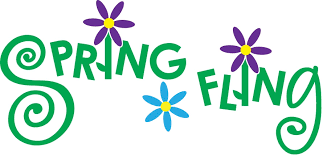 Fleet Racing Invitational RegattaMASSA District – NYISA-SE LeagueSaturday, April 29, 2017 – 0900hrs Check-In @ WFC; No Make-Up DateSAILING INSTRUCTIONS1	RULES1.1	The regatta will be governed by the rules as defined in The Racing Rules of Sailing 2017-2021, the prescriptions of US SAILING, the ISSA Procedural Rules, MASSA Procedural Rules with the following exception: red flags will not be required for protests. 1.2	Racing Rules listed below will be changed as indicated. a. Rule 63.7 will be replaced with: “If there is any conflict between the Sailing Instructions and the Notice of Race, the Sailing Instructions shall apply.” 2	NOTICE TO COMPETITORS2.1	Notices to competitors, including changes to the Sailing Instructions, will be announced at Competitors’ Meeting and/or broadcast on VHF ch 19.2.2	Regatta Organizers and RC will monitor VHF channel 19. Designated adult team leaders are encouraged to monitor ch 19. 3	CHANGES TO SAILING INSTRUCTIONSAny change to the Sailing Instructions will be announced at the Competitors’ Meeting and/or broadcast to sailors via hail and to coaches over VHF ch 19.4	SCHEDULE OF RACES	0900	Check-In at WFC	0915	Competitors Meeting 	0930	Rigging & Launching	1000 	First Warning Signal	No race will be started after 16008	RACING AREA & SPECTATOR LOCATIONS9.1	Races will be sailed in West Harbor of Oyster Bay.9.2 	Spectators may watch from the bulkhead or pier.9.3 	Indoor facilities and bathrooms are available at the WFC and next to the boat yard.6	COURSES6.1	Courses to be sailed will be Modified Windward/Leeward with a gate. A windward offset may be used.6.2	A leeward gate will be used. Boats shall sail between the gate marks from the direction of the windward mark and round either gate mark. If only one gate mark is in position, round that mark to port.6.3	Any changes to the course or additional courses to be sailed will be announced at the Competitors’ Meeting, posted on the Notice Board and/or announced by the RC and broadcast via VHF ch 19.7	MARKS7.1	Rounding marks will be orange inflatable marks.7.2	The Start/Finish line will between a yellow flag on the RC signal boat at the starboard end and a yellow inflatable mark on the port end. 7.3	Boats may pass through the Start/Finish line while on downwind legs.8	THE START8.1	Races will be started using Appendix S, “Sound-Signal-Starting-System”. This changes rule 26.8.2	A series of short sounds will be used to call attention just before each warning signal.9	RECALLS9.1	An individual recall will be signaled with the X flag and 1 sound signal following the starting signal.10.3 	Individual recalls will be signaled by a sound signal and the X Flag.10.4 	General recalls will be signaled by two sound signals and the First Substitute. After a general recall, the Round the Ends provision of RRS 30.1 shall apply except Flag I will not be displayed in accordance with ISSA PR 7.8(b).9.2	When an individual recall is signaled, the RC may attempt to hail the sail numbers of boats that are OCS. The failure to hear a hail, the order in which sail numbers are hailed and the timeliness of a hail shall not be grounds for redress. This changes RRS 62.10	PROTESTS and REQUESTS FOR REDRESS10.1	Immediately after finishing a race, without consultation with coaches or spectators, a boat shall notify the RC boat at the finish of her intention to protest and provide the sail number of the protested boat.10.2	A boat intending to protest shall file a protest within 10 minutes of returning to the rotation dock after completing the race in which the incident occurred. The protestor shall be responsible for notifying the protestee that he has filed a protest immediately after doing so. Filing procedures will be defined at the Competitors’ Meeting.11	BOATS, RACES, ROTATION and SCORING11.1	420s provided by WFC will be sailed with no changes allowed to standing rigging. Any and all equipment concerns, damage or breakdowns must be reportedly to the regatta organizer. Sailors will be responsible for any and all damage caused by their actions.11.2	A fleet will race first, then B, with rotations every two races, or as determined by the RC. RC will announce via VHF ch 19 what the set rotation will be. Boats will sail to the dock immediately following their set to rotate.11.3	If fewer than 10 teams are registered, A and B Fleets may be on the course at the same time.	11.4	A maximum of 10 races will be sailed in each division. 1 race shall constitute a series.11.5	The regatta will be scored in accordance with ISSA Procedural Rules for fleet racing.12	SAFETY12.1	Competitors and anyone going afloat on the racecourse are required to wear a properly fastened USCG approved Type III lifejacket. Competitors shall wear appropriate exposure gear for the conditions.12.2	All teams must be accompanied by a designated adult team leader, as defined by the NOR. 12.3	The RC and Regatta Organizers reserve the right to send anyone to shore with concern for their safety.13		COACHINGCoaching is permitted between races at the rotation dock or as described at the Competitors Meeting.14	OFFICIAL NOTICE 14.1	Competitors’ attention is drawn to ISSA Procedural Rule 5.1, which prohibits the use of all alcoholic beverages and controlled substances for the duration of the regatta, and sets forth severe penalties for such use.14.2	Competitors, parents and coaches shall comply with any reasonable request form any regatta official including attendance at official functions. Breaches of this SI may be referred to the PC. Any penalty imposed will be at the discretion of the PC. Penalties imposed for breaches by coaches or parents will be imposed against the team with whom the coach or parent is associated.15	DISCLAIMER OF LIABILITY	Competitors’ attention is drawn to RRS 4, Decision to Race. Competitors participate in the regatta entirely at their own risk. 16	REGATTA CONTACT   Alicia Martorella 			The WaterFront Center	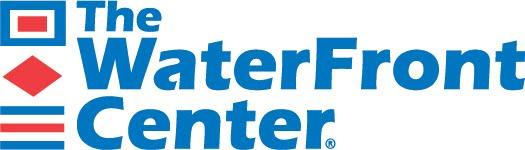 	alicia@thewfc.org			1 West End Ave516 922 7245 x31			Oyster Bay, NY 11771516 660 2942				(516) 922-7245